Памятка для родителей по профилактике выпадения детей из окна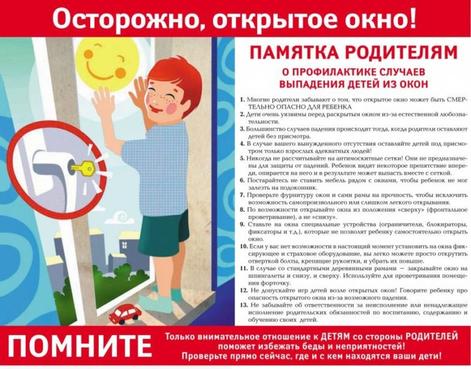 Уважаемые родители!Наступает летний период и многие родители забывают о том, что открытое окно может быть смертельно опасно для ребёнка. Будьте бдительны!Как защитить ребёнка от падения из окна?ЗАПОМНИТЕ несколько правил, которые сохранят жизнь Вашему ребенку!• Большинство случаев падения происходит тогда, когда родители оставляют детей без присмотра. Не оставляйте маленьких детей одних.• Отодвиньте от окон все виды мебели, чтобы ребёнок не мог залезть на подоконник.• НИКОГДА не рассчитывайте на москитные сетки! Они не предназначены для защиты от падений!• Напротив — москитная сетка способствует трагедии, ибо ребёнок чувствует себя за ней в безопасности и опирается, как на окно, так и на неё. Очень часто дети выпадают вместе с этими сетками. В Невинномысске ребенок выпал из окна пятого этажа, просто облокотившись на москитную сетку.• По возможности, открывайте окна сверху, а не снизу.• Ставьте на окна специальные фиксаторы, которые не позволяют ребёнку открыть окно более чем на несколько дюймов.• Защитите окна, вставив оконные решетки. Решётки защитят детей от падения из открытых окон.Если вы что-то показываете ребёнку из окна — всегда крепко фиксируйте его, будьте готовы к резким движениям малыша, держите ладони сухими, не держите ребёнка за одежду. Вы можете обратиться в специальные фирмы, занимающиеся их монтажом и выбрать наиболее подходящие вашему типу окон.• Если у вас нет возможности прямо сейчас установить фиксирующее и страховое оборудование, вы легко можете просто открутить отверткой болты, крепящие рукоятки, и убрать их повыше, используя по мере необходимости и сразу вынимая после использования.Многие родители пытаются самостоятельно изобретать способы и устройства защиты окон от детей. Всем известен простой способ защиты от открытия окна ребёнком, открутив ручку и положив её повыше.Вместе сохраним здоровье детей!